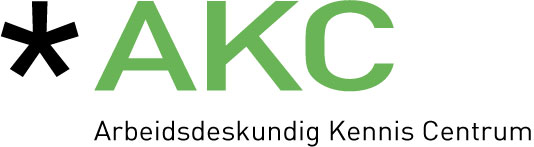 PersberichtUnieke methodiek stimuleert en ondersteunt actief werkzoekgedrag
 en regie op participatie
Nieuw: Scan Werkvermogen WerkzoekendenNIJKERK, 21 maart 2013 - Het Arbeidsdeskundig Kennis Centrum (AKC) presenteert de Scan Werkvermogen Werkzoekenden. De methodiek geeft werkzoekenden inzicht in de factoren die van invloed zijn op hun werkzoekgedrag en werkvermogen. Dit vergroot hun kans op het adequaat kunnen participeren op de arbeidsmarkt.Werkzoekgedrag en werkvermogen bepalen samen de kans op het vinden en behouden van werk. De Scan Werkvermogen Werkzoekenden geeft werkzoekenden, met of zonder gezondheidsproblemen, inzicht in de factoren die van invloed zijn op hun eigen werkzoekgedrag en hun eigen werkvermogen. De Scan stimuleert de eigen verantwoordelijkheid van werkzoekenden en zet hen aan tot het zelfstandig of met ondersteuning formuleren en uitvoeren van acties gericht op arbeidsparticipatie. De Scan geeft richting aan het zoekgedrag van werkzoekenden (met prioritering) en vergroot daarmee de effectiviteit van het zoekgedrag naar en de kans op betaalde arbeid.Meerwaarde 
De meerwaarde van de Scan Werkvermogen Werkzoekenden is dat deze aanzet tot activering en motivering; de cliënt analyseert zelf waar de problemen en de kansen bij het vinden van een baan gelegen zijn. De arbeidsdeskundigen die de Scan toepasten in de praktijktest hebben ervaren dat de cliënt anders gaat denken en anders gaat handelen door de Scan Werkvermogen Werkzoekenden.

Doelen van de ScanDe Scan moet werkzoekenden een beeld geven van hun actuele, individuele situatie. De Scan geeft inzicht in de lacunes die het passeren van de drempel naar de arbeidsmarkt belemmeren.De Scan geeft richting aan het zoekgedrag van werkzoekenden (met prioritering).De Scan vergroot hiermee de effectiviteit van het zoekgedrag naar betaalde arbeid.De Scan stimuleert de individuele verantwoordelijkheid van werkzoekenden en zet aan tot het zelfstandig of met ondersteuning opvolgen van geformuleerde acties.De Scan vergroot de kwaliteit en effectiviteit van de dienstverlening van professionals die de Scan toepassen. Compleet beeld
Met de Scan krijgt de arbeidsdeskundige in één keer een compleet beeld van een cliënt. De Scan voorkomt dat onderwerpen worden overgeslagen. Daarnaast maakt het instrument de blik van de arbeidsdeskundige objectief en neutraal. Voorwaarde is wel dat de Scan in haar totaliteit wordt toegepast, als samenhangend geheel. De methodiek van deze Scan, de inzet van de vragenlijst, de processtappen, de motiverende gespreksvoering, de training en de formats dragen allemaal bij aan de meerwaarde ten opzichte van andere instrumenten. De motiverende gespreksvoering zet de Werkzoekenden aan tot het zelf formuleren van een actieplan dat haalbaar en uitvoerbaar is.Het gebruik van de Scan Werkvermogen Werkzoekenden wordt aanbevolen aan UWV, gemeenten, verzekeraars, arbodiensten, loopbaanadviesbureaus, werkgevers en re-integratiebedrijven. Binnen hun dienstverlening, gericht op arbeidsparticipatie en een snelle terugkeer op de arbeidsmarkt, is dit een nuttig professioneel instrument. Het AKC levert met de ontwikkeling van de Scan opnieuw een maatschappelijke bijdrage aan de innovatie van de dienstverlening op het gebied van duurzame arbeidsparticipatie. De methodiek draagt bij aan de professionalisering van de ondersteuning van werkzoekenden bij het vinden van werk.Noot voor de redactie
Voor vragen over de Scan Werkvermogen Werkzoekenden kunt u contact opnemen Tjeerd Hulsman, programmadirecteur AKC (06-53317675). Het Rapport Scan Werkvermogen Werkzoekenden is zowel digitaal als in hard copy op te vragen bij het secretariaat AKC (akc@arbeidsdeskundigen.nl). Arbeidsdeskundig Kennis Centrum
Postbus 1058
3860 BB  NIJKERK
telefoon 033 - 247 34 57
mail: akc@arbeidsdeskundigen.nl
website: www.arbeidsdeskundigen.nl/akc